  LWML Columbus Zone Fall Rally      Saturday, October 17, 2020       Shepherd of the Hills Lutheran Church          5802 N. Old Settlers Road St. Rd. 135 N North of Bean Blossom - Near Brownie's RestaurantLove One Another      John 13:34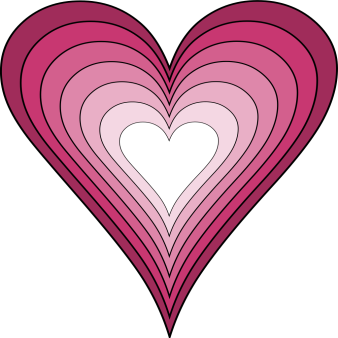            Guest Speaker: Erin Kirchhofer                           Turning Point - Brown County Services Director       Registration 8:30-9:00a.m.      Registration Fee $10 for the Zone             In Gathering - Non- perishable foods for Turning PointThe In- Service Project is filling welcome bags for children whose parents come to Turning Point; the items were purchased with a Thrivent Grant.NOTE:  Due to COVID-19 masks are required and social distancing.  There will be beverages and packaged foods available, but no lunch will be served.  Suggestions will be made for places to go for lunch on your own in/near Nashville giving you extra time to explore the town, if you wish.